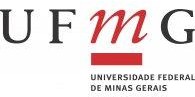 Bolsa CAPES - PROFBIO TERMO DE COMPROMISSO DO BOLSISTA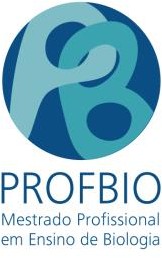 Eu,					, discente regularmente matriculado(a) no Mestrado Profissional em Ensino de Biologia em Rede Nacional – PROFBIO, na (nome da Instituição Associada), sob o número de registro institucional	,   CPF			, residente à Rua/Av.		,   nº	,   complemento, 	,   na   cidade   de	,   estado   de 	, declaro, sob as penas previstas na Lei, que:Copie de seu próprio punho, no espaço abaixo, o seguinte texto da declaração:“Estou ciente e assumo formalmente todas as exigências e compromissos descritos no Edital 001/2022, que estabelece os critérios para alocação de bolsas de estudo concedidas pela CAPES, publicado no dia 11 de janeiro de 2022”.OBS: Todos os candidatos deverão anexar comprovante de residência e, se for o caso, comprovante de classificação socioeconômica pela FUMP/UFMG.A inobservância dos requisitos acima ou a prática de qualquer fraude pelo(a) bolsista, implicará no cancelamento da bolsa, com a restituição integral e imediata dos recursos, de acordo com os índices previstos em lei competente.Local e Data:	,         de	de 2022Assinatura do BolsistaCoordenador Institucional:(carimbo e assinatura)